	Procès-Verbal du Comité Directeur 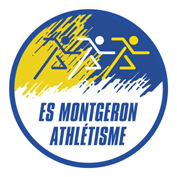 du 11 septembre 2019Présents : A. Tournier-Lasserve – A. Bioret – P. Bonnamy – P. Célestin - P. Chedeville – T. Chevot - D. Laborde – S. Lemaire - JP Lunel –   JM Pegain – I. Ruscade - P. VeyratExcusés : Alain M. - M. Boufarcha – C.M. GirondinOrdre du jour :Approbation du procès-verbal du mois de juillet 2019Bilan fin saison 2018/2019Rentrée de la saison 2019/2020Coupe de France de RelaisBilan du forum des associationsPoste de trésorierJournée conviviale du 21 septembreQuestions/informations diversesApprobation du Procès-verbal du mois de juillet 2019Sans remarque particulière, le procès-verbal du mois de juin est approuvé à l’unanimité. Bilan de la fin de saison 2018/2019La saison 2018/2019 s’est terminée avec les Championnats de France pour lesquels plusieurs représentants du club étaient présents.France Cadets/Juniors : 3 individuels (M. Chacksoukane ½ finaliste et M. Fosther-Katta finaliste) + 1 relais cadettes France espoirs : 2 individuelles (AS Fosther-Katta 3ème) et C. BonnamyFrance Elite : 5 qualifiables (PML : 2ème ; S. Galle 3ème)France de Trail : V. Viet (7ème)Europe par Equipe : P.Martinot Lagarde  2èmeA venir les Championnats du Monde à Doha (Qatar) avec P.Martinot LagardeLe club a également organisé les LIFA séniors le week-end du 14/07. Tout s’est bien passé grâce à la participation de nombreuses aides.Rentrée de la saison 2019/2020Tous les groupes d’entrainement ont repris le chemin du stade. Ils semblent bien garnis et nous accueillons de nouveaux athlètes. La difficulté encore rencontrée cette année est le nombre d’entraineurs (comme beaucoup d’autres clubs) particulièrement chez les EAPO et les BE MI. Des athlètes du club ont envie d’entrainer, mais ils attendent leur emploi du temps afin de s’engager. Pour rappel, la cible est d’avoir 3 entraineurs par groupe d’âge. Un nouvel entraineur devrait nous rejoindre à partir de début octobre.Les dossiers d’inscription commencent à rentrer. Les entraineurs doivent régulièrement faire un rappel à leurs athlètes, afin qu’ils rendent au plus vite leur dossier afin d’être licenciés, donc assurés.Des stagiaires STAPS pourraient potentiellement nous rejoindre à partir d’octobre.Pour les mutations, le club compte à ce jour 5 départs et 5 arrivées.Coupe de France de Relais à BloisLes entraineurs doivent réfléchir sur la participation du club aux Championnats de France de Relais. La journée de qualification a lieu au mois de septembre en Lifa. Il est toujours appréciable que des jeunes formés au club participent à des Championnats de France. Le comité en profite pour remercier tous les entraineurs pour leur disponibilité les semaines et les week-ends, ainsi que les juges et les dirigeants.Bilan du forum des associationsLors du forum des associations, beaucoup de monde a pris des renseignements et environs 150 feuilles d’inscription ont été distribuées.Le comité apprécie la participation d’athlètes lors de cet événement pour expliquer et représenter leurs différentes disciplines.Poste de trésorierSuite au départ d’A. Mahieu, que nous remercions encore pour ce qu’il a fait pour le club, ce dernier n’a plus de trésorier. Le comité organise donc une élection pour lui succéder. A. Bioret est élu trésorier à l’unanimité. S. Lemaire reste trésorier adjoint, mais une nouvelle répartition des tâches est à prévoir. A. Mahieu a fourni un état complet des comptes à jour pour 2019.Journée conviviale du 21 septembre La journée conviviale initialement planifiée le 21/09 est décalée. Afin que celle-ci se déroule avant Noël, il est proposé de la faire le jour de l’Assemblée Générale en commençant plus tôt que d’habitude, par exemple de réaliser l’Assemblée Générale de 11h à 13h et d’enchainer par un pique-nique participatif. Le club va voir s’il est possible d’organiser cette journée à la salle du Nouzet, sinon cela ne sera pas réalisable.Questions/informations diversesLe club accueillera la formation des entraineurs par le CDA 91 entre le 21 et le 28/10Le club organisera les Championnats 91 de lancers longs en janvierLa date du meeting 2020 est planifiée au Dimanche 10/05/20Le club va se porter candidat à l’organisation des LIFA Espoirs/Séniors des 6 et 7 juin 2020Le lieu du stage de Printemps du 4 avril au 11 avril 2020 pourrait être soit La Pommeraye, soit Boulouris (mais très cher). Des dossiers (budget compris) peuvent être présentés au comité pour étude.Projet EKIDEN en 2020 : La Mairie nous relance pour l’organisation. La Présidente participera côté organisation à celui de Paris. Une 1ère réunion se déroulera en novembre afin de savoir si le club s’engage sur l’organisation.Une soirée club sera organisée le 28/03/2020 en attendant d’organiser celle de fin de saison (fin juin ?)Le matériel a été rangé au mois d’août. Les entraineurs doivent veiller à un rangement régulier efficace. Le club compte pas mal de matériel à disposition, mais les entraineurs peuvent communiquer leurs besoins par ordre de priorité.La séance est levée à 21h45.Le prochain comité directeur aura lieu le 6 Novembre 2019 à 20h00 au bureau du club (stade).